Convocação 04/2013				De ordem do Sr. Marcelo Fortes Barbieri, Presidente do Comitê Bacia Hidrográfica do Tietê Jacaré CBH-TJ, no uso de suas atribuições legais, venho por meio desta convocar Vossa Senhoria para Reunião da Câmara Técnica de Educação Ambiental, conforme segue:Data: 				25 de junho de 2013Hora: 				08:30 horas - Primeira Chamada				09:00 horas - Segunda ChamadaLocal:				Centro de Educação Ambiental do Município de Araraquara				Av. Nossa Senhora Aparecida nº 557 - Jardim Pinheiros				Araraquara -  SPPauta:		08:30 - Abertura;09:00 às 11:00 -  Discussão dos critérios de Avaliação dos Projetos de Educação Ambiental;11:00 às 12:00 - Definição do calendário anual de reuniões da Câmara Técnica, assim como, dos municípios que irão sediar as reuniões;12:00 às 13:00 - Intervalo para almoço;13:00 às 14:00 - Acompanhamento das ações de educação ambiental do CBH-TJ no Plano Estadual de Recursos Hídricos;14:00 às 15:00 Organização do Intradiálogo do CBH-TJ;15:00 - Encerramento.Araraquara, 10 de junho de 2013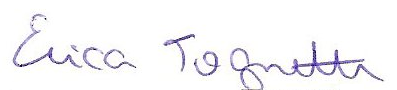 Enga Érica Rodrigues TognettiSecretária Executiva do CBH – TJCOMITÊ  DA   BACIA   HIDROGRÁFICA   DO   TIETÊ   -   JACARÉAv. Cap. Noray de Paula e Silva, 135 -  Fone: (16)3333-7010  -  Fax: (16)3333-2525CEP: 14.807-071  -  Araraquara  -  SPe-mail: comitetj@yahoo.com.br